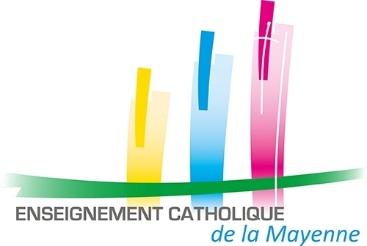 DOSSIER DE CANDIDATURE 2021-2022		1er degré  				2nd degré   02.43.26.18.03.   f-caillibot@ddec53.com		 02.43.26.18.00   contact@ddec53.frETAT CIVILNOM 	 PRENOM 	NOM DE JEUNE FILLE 	 NE(E) le 	 à 	N° SECURITE SOCIALE 	 NATIONALITE 	SITUATION FAMILIALE   célibataire   marié(e)   pacsé(e)   divorcé(e)   séparé(e)  autrePROFESSION DU CONJOINT 	 NOMBRE D’ENFANTS	ADRESSE 	 CP - COMMUNE 	TELEPHONE	 PORTABLE	ADRESSE ELECTRONIQUE (très lisible)	En cas de changement en cours d’année, n’oubliez pas d’en informer notre service.« Votre adresse mail, vos numéros de téléphone fixe ou mobile seront utilisés par la Direction Diocésaine de l’Enseignement Catholique pour vous adresser des informations et vous proposer des formations et des missions de suppléance. » En cas d’opposition, merci de cocher cette case DIPLÔMES  UNIVERSITAIRES BAC	ANNEE	 BTS     DUT     DEUG	ANNEE	LICENCE (discipline)	ANNEE	MASTER 1	 MEEF (préciser la spécialité) 	ANNEE		 Autre (préciser) 	ANNEE	MASTER 2	 MEEF (préciser la spécialité) 	ANNEE		 Autre (préciser) 	ANNEE	AUTRES DIPLÔMES 	ANNEE	DIPLÔMES EN PREPARATION	ACTIVITES PROFESSIONNELLES1) Avez-vous déjà enseigné :  Oui	 Non	Nombre d’années d’enseignement : ……………ETABLISSEMENTS OÙ VOUS AVEZ ENSEIGNE2) Autres activités professionnellesETABLISSEMENTS SCOLAIRES OÙ VOUS AVEZ ETUDIE (Nom et Ville)Collège	Lycée	Enseignement Supérieur	ENGAGEMENTS DIVERS (activités en rapport avec les enfants et les jeunes ; par exemple : colonie de vacances, centre de loisirs, scoutisme, sport…)PRE-ACCORD ET ACCORD COLLEGIAL Avez-vous déjà obtenu le pré-accord ?   Oui	 NonSi oui :	Diocèse 		 Année 	 (nous adresser une copie) Avez-vous déjà obtenu l’accord collégial ?  Oui	 NonSi oui :	Diocèse 		 Année 	 (nous adresser une copie) Avez-vous déjà participé à la journée spécifique de l’Enseignement Catholique ?  Oui	 NonSi oui :	Diocèse 		 Année 	 (nous adresser une copie de l’attestation)APTITUDES ET MOTIVATIONSPourquoi demandez-vous un poste en MAYENNE ?Pourquoi demandez-vous un poste dans l’Enseignement Catholique ?DISPONIBILITES ET MOBILITEA quelle date êtes-vous disponible ? 	Jusqu’à quelle distance de votre domicile acceptez-vous les suppléances ?	Désirez-vous :   un temps complet	 un temps partiel (½ tps, ¼ tps, nb d’heures) 	Avez-vous déposé une demande près des services de l’Enseignement public :    Oui    Non Avez-vous déposé une demande dans d’autres diocèses ?  Oui    Non Si oui, lesquels : 	Possédez-vous le permis de conduire :  Oui    Non Moyen de locomotion :  Véhicule individuel    Transport en commun     Autre	POSTES SOLLICITES1er degré : 	 maternelle		 élémentaire			 enseignement spécialisé2nd degré : 	 collège		 lycée général technologique	 lycée professionnel	 Enseignement en BTS	 enseignement spécialiséDisciplines correspondant à votre diplôme : 	Disciplines complémentaires éventuelles : 	VOTRE ENGAGEMENTParmi les engagements qui pourraient vous être proposés, il y aura probablement celui de la catéchèse dans votre classe ou avec un groupe de jeunes1) Acceptez-vous d’y participer ?	 Oui	 Non2) Avez-vous déjà une expérience dans ce domaine ?	 Oui	 Non3) Avez-vous suivi, pour cela, une formation ?	 Oui	 NonSi oui, laquelle : 	
Liste des piècesconstituant votre dossier de candidature	Lettre manuscrite de motivation explicitant votre demande d'entrée	Curriculum vitae	Photocopie des diplômes obtenus ou attestation d’obtention certifiée par une Faculté d’Etat ou un autre établissement (Licence, Master 1, Master 2 ou titre équivalent permettant l’enseignement).	Photocopie de votre carte d’identité ou passeport	Photocopie de votre carte vitale	En cas d’obtention dans un autre diocèse, Photocopie du pré-accord et/ou accord collégial et/ou de l’attestation de participation à la journée spécifique de l’Enseignement Catholique	Si vous avez déjà enseigné :	   Photocopie de votre dernier contrat d'enseignement ou de délégation auxiliaire.	 Photocopie de vos attestations de qualification et de vos comptes-rendus d'inspection, de visites de suppléances	A l’attention des candidats en EPS 	Vous voudrez bien joindre à votre dossier, l’attestation de titres ou diplômes faisant preuve de l’aptitude au secourisme (, BNPS, AFPS…) ainsi que l’attestation par laquelle vous avez passé avec succès le test d’aptitude au sauvetage aquatique.Nom et AdresseDisciplinesClassesType d’enseignement (public, privé)Dates